Noteguide for Q Value -  Videos 30N				    Name				Example: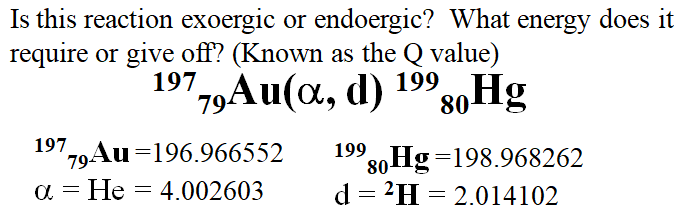 Whiteboards:  (Q =  +0.529 MeV (Exo))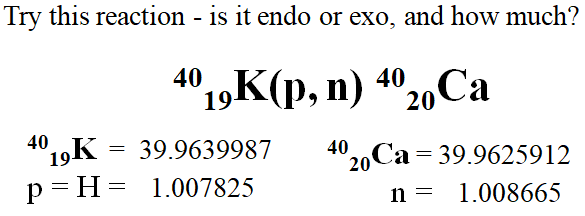 (Q = +8.611MeV (Exo))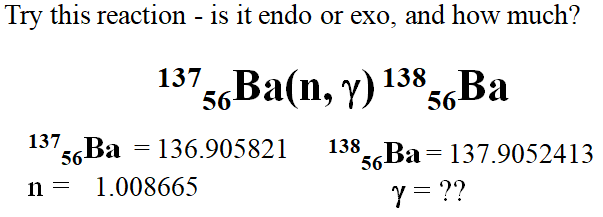 